BEAUMOND HOUSE COMMUNITY HOSPICE 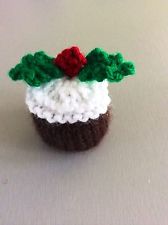 SMALL KNITTED Christmas Pudding Cover (Ferrero Roche size) MaterialsNo 9 needles (3.75) and Dk yarnPuddingCast on 13 stitches with white yarnKnit into the front and back of every stitch - 26 stsKnit 4 rowsChange to brownStocking stitch next 10 rowsNext row – (k2, K2tog) repeat to last 2 stitches, k2 - 20 stsCast offSew down the side and do a running stitch to top of pudding and gather up and sew.Holly Leaves – Make 2Using green yarn cast on 1 stitchRow 1 knitRow 2 knit 3 times into the stitch, 3 stitchesRow 3 Knit front and back into the first stitch, k1, knit fornt and back into last stitch – 5 stsRow 4 cast off 1 stitch, K3 – 4 stitchesRow 5 cast off 1 stitch, K2 – 3 stitchesRow 6 Knit front and back into first stitch, K1, knit front and back into the last stitch - 5 stsRow 7 cast off 1 stitch, K3 – 4 stitchesRow 8 cast off 1 stitch, K2 – 3 stitchesRow 9 slip 1 stitch, K2 tog, pass slip stitch over and bind offBerryUsing the red yarn cast on 3 stsRow 1 Knit in the front and beack of every stitch – 6 stsRow 2 purlRow 3 K2 tog x 3 – 3 stsCast off purlwiseSew leaves and berries to pudding